ОСНОВНО УЧИЛИЩЕ “СВ. СВ. КИРИЛ И МЕТОДИЙ”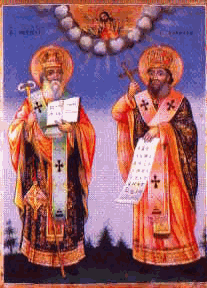 6600 гр. Кърджали                                                                               директор: 0361/ 6 53 97гр. Кърджали,                                                                 тел./факс: 0361/6 59 26, 0361/2 27 33ул. “Ген. Чернозубов” № 19          web: www.svetii-kardjali.org; e-mail: ou_svetii_kj@abv.bg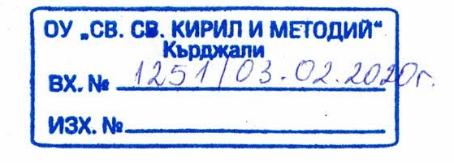 ПРОТОКОЛот Събрание на родителите на учениците, обучаващи се ОУ „Св. Св. Кирил и Методий“ - гр. Кърджали през учебната 2019/2020 година, проведено на 03.02.2020 г.Днес. 03.02.2020 г. от 18:00 ч., се проведе Събрание на родителите на учениците, обучаващи се в ОУ „Св. Св. Кирил и Методий“, гр. Кърджали през учебната 2019/2020 година, за избор на представители на родителите за членове на Обществен съвет при ОУ „Св. Св. Кирил и Методий“ - гр. Кърджали с мандат от 03.02.2020 г. до 03.02.2023г., свикано на основание чл.7, ал.2, т.2 и ал.3 от Правилника за създаването, устройството и дейността на обществените съвети към детските градини и училищата и писмена покана. На събранието присъстваха 25 родители от общо поканени 42, регистрирани в присъствения списък. Протокола се води г-жа Нурджан Хабилова - служител в училището, съгласно чл.10, ал.1 от Правилника за създаването, устройството и дейността на обществените съвети към детските градини и училищата и заповед № 1548-450/22.01.2020 г. на директора.Госпожа Марияна Пеева - директор на ОУ „Св. Св. Кирил и Методий“ - гр. Кърджали, след проверка на броя присъстващи, вписали се в присъствения списък, обяви събранието за легитимно.Събранието на родителите протече с дневния ред, упоменат и в писмената покана:Запознаване с глава XIV от Закона за предучилищното и училищното образование, относно създаване на обществените съвети към училищата и с Правилника за създаването, устройството и дейността на обществените съвети към детските градини и училищата.Избор на членове на Обществения съвет с мандат от 03.02.2020 г. до 03.02.2023 г. на ОУ „Св. Св. Кирил и Методий“ - гр. Кърджали.Избор на резервни членове на Обществения съвет на ОУ „Св. Св. Кирил и Методий“ - гр. Кърджали Други предложения за дневния ред не постъпиха. Дневният ред бе подложен на гласуване и приет с 25 гласа „ЗА“.ПО ПЪРВА ТОЧКА ОТ ДНЕВНИЯ РЕД г-жа Пеева обясни на присъстващите целта на днешното събрание - съгласно действащия Закона за предучилищното и училищното образование към всяка детска градина и училище е създаден Обществен съвет, който е орган, подкрепящ демократичното управление на училището. Поради изтичане на тригодишния мандат на Обществения съвет към ОУ „Св. Св. Кирил и Методий“ - гр. Кърджали, трябва да се избере нов състав на съвета. На основание чл. 270 от ЗПУО е издаден Правилник за създаването, устройството и дейността на обществените съвети към детските градини и училищата.Госпожа Пеева запозна присъстващите родители с глава XIV от Закона за предучилищното и училищното образование, относно създаване на обществените съвети към училищата и с Правилника за създаването, устройството и дейността на обществените съвети към детските градини и училищата.ПО ВТОРА ТОЧКА ОТ ДНЕВНИЯ РЕД:Думата за предложения за членове на Обществения съвет бе дадена на родителите. Постъпиха следните предложения за редовни членове на Обществения съвет:Ергюл Емин, представител на   II „a“ класТатяна Димитрова, представител на  III „a“ класМартин Топалов, представител на   IV „a“  класРахмие Сеид, представител на  III „a“ класАйше Байрам, представител на    III „б“  класВъз основа на получените резултати се взе следнотоРЕШЕНИЕ:2.За редовни членове на Обществения съвет с мандат от 03.02.2020 г. до 03.02.2023 г. на ОУ „Св. Св. Кирил и Методий“ - гр. Кърджали са избрани:1. Рахмие Сеид2. Татяна Димитрова3. Мартин Топалов4. Ергюл ЕминПО ТРЕТА ТОЧКА ОТ ДНЕВНИЯ РЕД постъпиха следните предложения за резервни членове на Обществения съвет:1. Айше Байрам, представител на III „б“ клас2. Айсун Ариф, представител на II „а“ клас3. Фердане Али, представител на  III „б“ класРЕШЕНИЕ:	3.За резервни членове на Обществения съвет с мандат от 03.02.2020 г. до 03.02.2023 г. на ОУ „Св. Св. Кирил и Методий“ - гр. Кърджали са избрани:               1. Айше Байрам2. Айсун Ариф3. Фердане АлиПоради изчерпване на дневния ред заседанието бе закрито в 18.45 ч.Протоколирал			            Марияна Пеева     Нурджан Хабилова			Директор на						            ОУ „Св. Св. Кирил и Методий“ - гр. Кърджали№Име и  фамилияБрой получени гласове1Ергюл Емин202Татяна Димитрова213Мартин Топалов204Рахмие Сеид235Айше Байрам15№Име и фамилияБрой получени гласове1Айше Байрам232Айсун Ариф193Фердане Али17